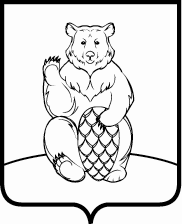 СОВЕТ ДЕПУТАТОВ ПОСЕЛЕНИЯ МИХАЙЛОВО-ЯРЦЕВСКОЕ В ГОРОДЕ МОСКВЕ	Р Е Ш Е Н И Е	     18 мая 2023 год                                                     		                             №3/7О внесении изменений в решение Совета депутатов поселения Михайлово-Ярцевское от 15.09.2022 №1/11 «Об утверждении перечня мероприятий, адресных перечней в сфере жилищно-коммунального хозяйства, благоустройства и дорожной деятельности на территории поселения Михайлово-Ярцевское в 2023 году»В соответствии с Федеральным законом от 06.10.2003 
№131-ФЗ «Об общих принципах организации местного самоуправления в Российской Федерации», Законом города Москвы от 06.11.2002 №56 «Об организации местного самоуправления в городе Москве», руководствуясь Уставом поселения Михайлово-Ярцевское в городе Москве,СОВЕТ ДЕПУТАТОВ ПОСЕЛЕНИЯ МИХАЙЛОВО-ЯРЦЕВСКОЕРЕШИЛ:1. Внести в решение Совета депутатов поселения Михайлово-Ярцевское от 15.09.2022 № 1/11 «Об утверждении перечня мероприятий, адресных перечней в сфере жилищно-коммунального хозяйства, благоустройства и дорожной деятельности на территории поселения Михайлово-Ярцевское в 2023 году», следующие изменения:1.1. Приложение 2 к решению изложить в редакции согласно приложению 1 к настоящему решению.1.2. Приложение 4 к решению изложить в редакции согласно приложению 2 к настоящему решению.2. Настоящее решение вступает в силу со дня принятия.3. Опубликовать настоящее решение на официальном сайте администрации поселения Михайлово-Ярцевское в информационно-телекоммуникационной сети «Интернет».4. Контроль за выполнением настоящего решения возложить на Главу поселения Михайлово – Ярцевское Г.К. Загорского.                Глава поселения            			                                         Г.К. ЗагорскийАдресный перечень объектов дорожного хозяйства поселения Михайлово-Ярцевское в городе Москве, подлежащих ремонту в 2023 году Адресный перечень по благоустройству территории жилой застройки поселения Михайлово-Ярцевское в 2023 году№ п/пНаименование ОДХВид работ1д.Новомихайловское. Дорога от "ММК-Шишкин Лес-Михайловское-Секерино" до д.1 д.ИсаковоТекущий ремонт2д.Пудово-Сипягино. Дорога от д.48 до д.52Текущий ремонт3д.Сенькино-Секерино. Дорога от д.10 до д.17Текущий ремонт4д.Сенькино-Секерино. Дорога от д.161 до д.1Текущий ремонт5Дорога к СНТ "Ярцево" и СНТ "Полёт"Текущий ремонт6Дорога ТСЖ "Северянин"-д.Пудово-Сипягино-д.АкуловоТекущий ремонт7с.Михайловское. Дорога от д.17 до ул.СанаторнаяТекущий ремонт8п. Секерино, подъездная дорога к мкр. МедведевоТекущий ремонт9д.Новомихайловское. Дорога от "ММК-Шишкин Лес-Михайловское-Секерино" до д.1 д.Исаково; д.Пудово-Сипягино. Дорога от д.48 до д.52; д.Сенькино-Секерино. Дорога от д.10 до д.17; д.Сенькино-Секерино. Дорога от д.161 до д.1; Дорога к СНТ "Ярцево" и СНТ "Полёт"; Дорога ТСЖ "Северянин"-д.Пудово-Сипягино-д.Акулово; с.Михайловское. Дорога от д.17 до ул.Санаторная; п. Секерино, подъездная дорога к мкр. МедведевоТехнический надзор (строительный контроль) за исполнением работ10д.Дешино. Дорога от д.1 до р.ПахраУстройство АБП и водопропускной трубы11д.ИсаковоУстройство водопропускной трубы12д.Исаково, ул.Исаково-2Устройство водопропускной трубы13д.Исаково, ул.Исаково-3Устройство водопропускной трубы14д.Конаково. Дорога от ММК до д.1Устройство водопропускных труб15д.Пудово-Сипягино. Дорога от уч.55 до уч.32Устройство АБП 16д.Сенькино-Секерино, ул.Сенькино-4Устройство АБП 17д.Терехово. Дорога от уч.93 до "ММК-Терехово"Устройство водопропускных труб18поселок Секерино. Дорога от д.1 до д.2Устройство АБП и водопропускной трубы19пос.Шишкин Лес. Дорога от ЗТП-708 до стр.33Устройство АБП и водопропускных трубПриложение 2к решению Совета депутатов поселения Михайлово-Ярцевское в городе Москве от 18.05.2023 № 3/7Приложение 4к решению Совета депутатов поселения Михайлово-Ярцевское в городе Москве от 15.09.2022 №1/11№ п/пАдрес объекта (наименование объекта)Вид работ1д. Пудово-Сипягино, д. 7АУстройство дорожно-тропиночной сети 1д. Пудово-Сипягино, д. 7АУстройство резинового покрытия с ремонтом основания1д. Пудово-Сипягино, д. 7АУстройство газона1д. Пудово-Сипягино, д. 7АУстановка огражденияд. Пудово-Сипягино, д. 7АПоставка и установка парковых дивановд. Пудово-Сипягино, д. 7АПоставка и установка урнд. Пудово-Сипягино, д. 7АУстановка МАФ2дер. Дешино, д.8Устройство дорожно-тропиночной сети3с. Михайловское, д.17Устройство резинового покрытия с ремонтом основания3с. Михайловское, д.17Устройство газона3с. Михайловское, д.17Установка ограждения3с. Михайловское, д.17Поставка и установка парковых диванов3с. Михайловское, д.17Поставка и установка урн3с. Михайловское, д.17Установка МАФ4дер. Дешино, д.20Устройство резинового покрытия с основанием4дер. Дешино, д.20Устройство газона4дер. Дешино, д.20Установка ограждения4дер. Дешино, д.20Поставка и установка парковых диванов4дер. Дешино, д.20Поставка и установка урн4дер. Дешино, д.20Установка МАФ5пос. Шишкин Лес, д. 17,19,20,21,21/1,22Ремонт внутриквартальных проездов5пос. Шишкин Лес, д. 17,19,20,21,21/1,22Устройство газона6дер. Новомихайловское, вблизи д.29Поставка и установка урн, парковых диванов20пос.Шишкин Лес, д.Акулово, д.Дешино, пос.д/о Плесково, д.Дровнино, д.Заболотье, д.исаково, д.Конаково, д.Лужки, пос.Михайловского Лесничества, с.Михайловское, д.Новомихайловское, д.Пудово-Сипягино, пос.Секерино, д.Сенькино-Секерино, д.Терехово, д.ЯрцевоСодержание и ремонт стендов23дер.Дешино, д.72Устройство дорожно-тропиночной сети33д. Пудово-Сипягино, д. 7А; дер. Дешино, д. 8; с. Михайловское, д. 10,17; дер. Дешино, д. 20; пос. Шишкин Лес, д. 17,19,20,21,21/1,22; дер. Новомихайловское, д. 29Технический надзор (строительный контроль) за исполнением работ34пос.Шишкин Лес, вблизи д.1Установка искусственной ели35пос.Секерино, вблизи д.1Установка искусственной ели 36пос.Плесково, вблизи д.1Установка искусственной ели 37пос.Шишкин Лес, вблизи д.17Установка световой конструкции «Семья оленей»38дер.Новомихайловское, вблизи д.29Установка искусственной ели Установка световой проходной конструкции «Шар»39с.Михайловское, вблизи д.17Установка искусственной ели40СНТ Ярцево, ДСПК Теремок, вблизи дер. ЯрцевоЗамена резинового покрытия, ремонт ограждения, установка волейбольных стоек41дер. Новомихайловское, вблизи д.29Устройство навеса городошной площадки, устройство освещения городошной площадки, ремонт наружного освещения на общественном пространстве42пос.Шишкин Лес, д.20,21Ремонт лестницы, установка поручней43пос.Шишкин Лес, д.21, пос. Плесково д.2Поставка и установка парковочных столбиков44пос.Шишкин Лес, д.9, корп.1Проектно-сметные работы по устройству электроснабжения, обустройство родника и устройство дорожно-тропиночной сети 45пос.Шишкин Лес, д.2,11,21,22Поставка и установка парковых диванов, урн46пос.Шишкин Лес, д.9, корп.1Устройство технического заезда47пос.Шишкин Лес, д.28Ремонт памятника «Обелиск воинам, погибшим в годы великой Отечественной войны»48дер. Новомихайловское, д.4Устройство дорожно-тропиночной сети49дер.Дровнино, вблизи д.54, дер.Сенькино-Секерино, д.88, пос.Шишкин Лес- дер.ТереховоУстройство карманов для парковых диванов, поставка и установка парковых диванов и урн, устройство дорожно-тропиночной сети50дер.Новомихайловское, вблизи д.29Оказание услуг по проведению независимой экспертизы за выполнением работ по благоустройству территории (устройство навеса с освещением для городошной площадки)51дер.КонаковоРемонт моста52дер.Новомихайловское, вблизи д.29Поставка и посадка кустарников (озеленение)53пос.Шишкин Лес, д.17, д.22Устройство дорожно-тропиночной сети